La tortue farfelueChristina DornerUne tortue qui danse en tutuC’est farfelu !Une tortue qui danse en tutuen  haut d’une grueC’est encore plus inattendu !Mais une tortue qui danse en  tutu en haut d’une gruedans une rue d’HonoluluÇa , on ne l’a jamais vu !Dessine la tortue avec un tutu qui danse …Images pour l’évaluation des Maisons des voyelles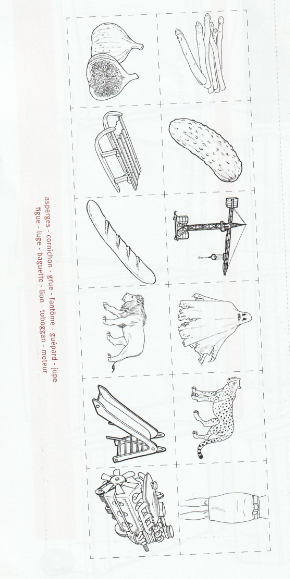 